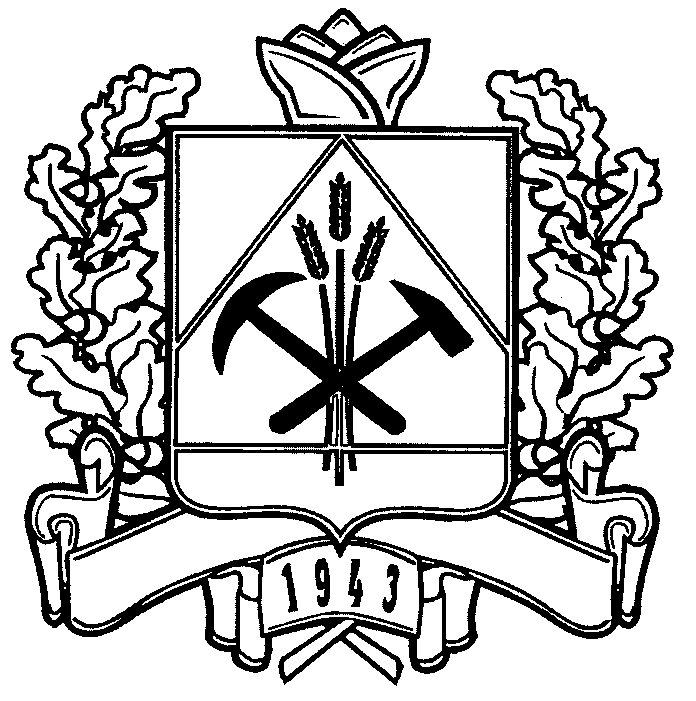 МИНИСТЕРСТВО СОЦИАЛЬНОЙ ЗАЩИТЫ НАСЕЛЕНИЯ КУЗБАССАПРИКАЗот _____________ №   ________Об обеспечении создания и веденияаккаунтов Министерства социальной защиты населения Кузбасса в социальных сетяхВ целях исполнения постановления Правительства Кемеровской области – Кузбасса от 14.02.2020 № 66 «Об обеспечении создания и ведения аккаунтов Правительства Кемеровской области – Кузбасса и иных исполнительных органов государственной власти Кемеровской области – Кузбасса в социальных сетях» п р и к а з ы в а ю:1. Утвердить прилагаемый Порядок обеспечения создания и ведения аккаунтов Министерства социальной защиты населения Кузбасса (далее – Министерство) в социальных сетях.2. Отделу организационной работы и делопроизводства Министерства, государственному казенному учреждению Кемеровской области «Центр социальных выплат и информатизации департамента социальной защиты населения Кемеровской области» обеспечить:создание и ведение аккаунтов Министерства в социальных сетях; ведение реестра аккаунтов Министерства;предоставление информации о созданных и удаленных аккаунтах в социальных сетях  главному управлению по работе со средствами массовой информации Администрации Правительства Кузбасса в течение 10 дней с даты их создания либо удаления.3. Государственному казенному учреждению Кемеровской области «Центр социальных выплат и информатизации департамента социальной защиты населения Кемеровской области» обеспечить размещение настоящего приказа на сайте «Электронный бюллетень Правительства Кемеровской области – Кузбасса» и на официальном сайте Министерства социальной защиты населения Кузбасса.4. Контроль за исполнением настоящего приказа оставляю за собой.      Министр социальной     защиты населения Кузбасса						       Е.А. ВоронинаУтвержденприказом Министерства социальной защиты населения Кузбассаот ________________ № ____Порядок обеспечения создания и ведения аккаунтов Министерства социальной защиты населения Кузбасса в социальных сетях1. Общие положения1.1. Настоящий Порядок определяет правила создания и ведения аккаунтов Министерства социальной защиты населения Кузбасса (далее – Министерство) в социальных сетях «Одноклассники», «ВКонтакте», Facebook и Instagram (далее – социальные сети), а также на интернет-ресурсах, предоставляющих возможности для ведения блогов. 1.2. Отдел организационной работы и делопроизводства Министерства осуществляет:1.2.1. Создание и ведение реестра аккаунтов Министерства в социальных сетях.1.2.2. Ведение аккаунтов по мере необходимости и при возникновении информационного повода.1.3. Государственное казенное учреждение Кемеровской области «Центр социальных выплат и информатизации департамента социальной защиты населения Кемеровской области» осуществляет:1.3.1. Техническое обслуживание и сопровождение аккаунтов Министерства в социальных сетях.1.3.2. Работу по обеспечению защищенности аккаунтов Министерства в социальных сетях (принятие мер, направленных на обеспечение безопасности данных, защиту аккаунта от несанкционированного доступа).2. Организация наполнения аккаунтов2.1. Ведение аккаунтов в социальных сетях осуществляется Министерством согласно единой информационной политике, сформированной в Кемеровской области - Кузбассе.2.2. В аккаунтах Министерства по мере необходимости размещается информация о его деятельности или другая социально значимая информации.2.3. При ведении аккаунтов используются тексты, фотографии, инфографика, карточки, анимация, видео, трансляции прямых эфиров, опросы, конкурсы, акции, иные материалы и форматы с учетом специфики каждой социальной сети.2.4. Аккаунты содержат текстовое описание и дизайнерское оформление. При ведении аккаунтов применяются в том числе новые возможности социальных сетей (приложения, виджеты, динамичные обложки и др.).При написании текстов публикаций используется стиль, характерный для общения в социальных сетях (письменная разговорная речь). Не рекомендуется публиковать информацию в формате пресс-релизов, использовать канцеляризмы.2.5. Отдел организационной работы и делопроизводства Министерства модерирует комментарии и сообщения пользователей в аккаунтах Министерства. Комментарии и сообщения пользователей, нарушающие законодательство Российской Федерации и Кемеровской области – Кузбасса удаляются. Также подлежат удалению комментарии, содержащие спам-рассылки, оскорбления и нецензурные выражения. При этом пользователи, допустившие такие комментарии и сообщения, могут быть занесены в «черный список» или его аналог в порядке, определенном правилами использования соответствующей социальной сети.